Jihočeský kraj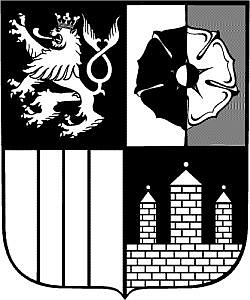 SMĚRNICEnázev: 	Zásady hodnocení a odměňování ředitelů škol a školských zařízení zřizovaných Jihočeským krajem číslo: SM/5/RK změna č.: 13pLATNOST OD: 26. 8. 2021ÚČINNOST od: 1. 9. 2021Rozsah působnosti: školy a školská zařízení zřizovaná Jihočeským krajemTOUTO SMĚRNICÍ se ruší předpis: SM/5/RK změna č. 12Vypracoval: Ing. Radek Lomský, vedoucí oddělení zaměstnanosti a odměňováníZa aktualizaci zodpovídá: Ing. Radek Lomský, oddělení zaměstnanosti a odměňováníSchválila: Rada Jihočeského kraje dne 25. 8. 2021 usnesením č. 934/2021/RK-23.Vydáno: v tištěné podobě, na intranetu na adrese: vyhlášky, normy Jihočeského krajeZměnový list ke směrnici č. SM/5/RK*) Předmětem změny se rozumí, v čem nastala úprava (článek, strana apod.), při rozsáhlejších úpravách možno uvést v celém rozsahu.*) Předmětem změny se rozumí, v čem nastala úprava (článek, strana apod.), při rozsáhlejších úpravách možno uvést v celém rozsahu.Zásady hodnocení a odměňování ředitelů škol a školských zařízení zřizovaných Jihočeským krajem (dále jen „Zásady“)ke stanovení platových náležitostí podle části šesté „Odměňování za práci, odměna za pracovní pohotovost a srážky z příjmů z pracovněprávního vztahu“ zákona č. 262/2006 Sb., zákoníku práce (dále jen „zákoník práce“) a podle nařízení vlády č. 341/2017 Sb., o platových poměrech zaměstnanců ve veřejných službách a správě, v platném znění (dále jen „nařízení vlády“); tj.:stanovení výše příplatku za vedení v souladu s § 124 zákoníku práceposkytování osobního příplatku podle § 131 zákoníku prácepřiznávání zvláštního příplatku podle § 129 zákoníku práce a § 8 nařízení vlády přiznání specializačního příplatku podle § 133 zákoníku prácepřiznávání odměny podle § 134 a § 224 zákoníku prácepro ředitele škol a školských zařízení s právní subjektivitou (dále jen „ředitel školy“) zřizovaných Jihočeským krajem schvaluje Rada Jihočeského kraje (dále jen „rada“) tyto Zásady.Článek 1Příplatky za vedeníPříplatky za vedení se stanoví podle stupně řízení a náročnosti řídící práce v procentech platového tarifu nejvyššího platového stupně v platové třídě, do které je ředitel školy zařazen v souladu s §124 odst. (3) zákoníku práce. Hodnota příplatku za vedení vyjádřená v Kč je zaokrouhlena na celé desetikoruny nahoru.Příplatek za vedení se skládá:a)	ze základní výše příplatku (základní příplatek), stanovené podle stupně řízení, definovaného v § 124 odst. (3) zákoníku práce pro daný stupeň řízení a platovou třídu, do které je ředitel školy zařazen.b)	ze zvýšené hodnoty do úrovně horní hranice rozpětí pro daný stupeň řízení, do kterého je ředitel školy zařazen podle podmínek uvedených v článku 2, odst. 2.Celková výše příplatku za vedení je součtem základní výše příplatku a zvýšení příplatku v odstavci 1 a 2 uvedených v článku 2.Ředitelům zařízení pro další vzdělávání pedagogických pracovníků a středisek služeb školám, pedagogicko-psychologické poradny a školních hospodářství je příplatek za vedení stanoven individuálně v rozpětí podle § 124 odst. (3) zákoníku práce, s přihlédnutím k náročnosti řídící práce.Výše příplatku za vedení se přiznává zpravidla na dobu jednoho roku, od 1. ledna do 31. prosince, nezmění-li se podstatným způsobem podmínky, za kterých byla přiznána. Dojde-li v průběhu kalendářního roku ke změně, která ovlivňuje výši příplatku za vedení, oznámí ředitel školy novou skutečnost odboru školství, mládeže a tělovýchovy KÚ (dále jen „OŠMT KÚ“) do 5. dne následujícího měsíce, kdy ke změně došlo.Podklady pro určení výše příplatku za vedení zašle ředitel školy do 31. října kalendářního roku OŠMT KÚ na formuláři, který je přílohou č. 1 této směrnice. OŠMT KÚ zpracuje návrh výše příplatku, popřípadě návrh změny výše příplatku. Nově jmenovaným ředitelům bude stanoven po datu jmenování. Při částečném pracovním úvazku se krátí příplatek za vedení v závislosti na rozsahu kratší pracovní doby.Řediteli školy, který je nově jmenován na vedoucí pracovní místo, přísluší příplatek za vedení ve výši stanovené předchozímu řediteli školy, pokud nedojde ke dni jmenování ke změně podmínek ovlivňujících výši příplatku.Článek 2Podmínky stanovení příplatku za vedení(1)	Základní příplatek je odvozen od stupně řízení zaměstnanců a typu školy a školského zařízení:- 1. stupeň řízení 	15 % z platového tarifu nejvyššího platového stupně v platové třídě, do které je ředitel školy zařazen- 2 stupeň řízení	20 % z platového tarifu nejvyššího platového stupně v platové třídě, do které je ředitel školy zařazen- 3. stupeň řízení	25 % z platového tarifu nejvyššího platového stupně v platové třídě, do které je ředitel školy zařazen- 4. stupeň řízení 	30 % z platového tarifu nejvyššího platového stupně v platové třídě, do které je ředitel školy zařazen(2)	Zvýšení příplatku je vyjádřeno v procentech z platového tarifu nejvyššího platového stupně v platové třídě, do které je ředitel školy zařazen.2.1	Procentní hodnoty zvýšení příplatku za jednotlivé činnosti školy nebo školského zařízení zapsaných do rejstříku škol a školských zařízení jsou stanoveny takto:za výuku v šestiletých a osmiletých gymnáziích	1 %za výuku vybraným předmětům v cizím jazyce ve víceletých gymnáziích	2 % za přípravu maturit, absolutorií, závěrečných zkoušek, 	2 %za zajištění odborné nebo umělecké praxe nebo sportovní přípravy podle § 65 odst. (1) zákona č. 561/2004 Sb., (školský zákon), ve znění pozdějších předpisů	1 %za odborný výcvik ve střední škole	2 %za výuku v součásti školy, kterou je jazyková škola s právem státní jazykové zkoušky	1 %za uměleckou přípravu v konzervatoři a ZUŠ	3 %2.2	Procentní hodnoty za součásti školy nebo školského zařízení zapsaných do rejstříku škol a školských zařízení a za správu nemovitého majetku.za školní jídelnu – výdejnu, popř. výdejny stravy	1 %za školní jídelnu - popř. jídelny	1 %za školní družinu, školní klub (popř. ŠD a ŠK dohromady)	1 %za ubytovací zařízení pro děti, žáky a studenty (popř. DM a internát dohromady)	1 %za speciálně pedagogické centrum	2 %za počet míst výkonu činnosti školy nebo školského zařízení uvedených v rejstříku škol a školských zařízení vyjma samotného sídla právnického osobydo tří míst (včetně) zařazených v rejstříku	2 %nad tři místa zařazená v rejstříku	3 %za školní hospodářství, které je součástí školy	7 %za školu, popřípadě školy při dětském domově	2 %za správu nemovitého majetku podle rozsahu majetku	1 – 5 %2.3	Za počet podřízených zaměstnanců ředitelům škol odměňovaných ze státního rozpočtu (přepočtený stav dle výkazu P1c-01 k 30. 9., zaokrouhleno na celé úvazky nahoru).10 – 20 zaměstnanců 		o 1 %21 – 30 zaměstnanců		o 2 %31 – 50 zaměstnanců		o 3 %51 – 75 zaměstnanců 		o 4 %76 – 100 zaměstnanců 	o 6 %101 a více zaměstnanců 	o 8 %Článek 3Osobní příplatkyVýše osobních příplatků je stanovena podle pravidel uvedených v tomto článku a podmínek v článku 4.Výše osobního příplatku se přiznává zpravidla na dobu jednoho roku, od 1. ledna do 31. prosince, nezmění-li se podstatným způsobem podmínky, za kterých byl přiznán. Osobní příplatek se určuje konkrétní částkou v korunách a nikoli v procentech. Zvýšením platových tarifů nedochází k automatickému navyšování osobních příplatků. Za uvedené období zhodnotí OŠMT KÚ činnost ředitele školy a případně navrhne radě změnu výše osobního příplatku. Zvýšení, snížení osobního příplatku nebo zastavení jeho poskytování je možné jen při změně plnění podmínek, za nichž byl přiznán. Při částečném pracovním úvazku se poskytne osobní příplatek v závislosti na rozsahu kratší pracovní doby.Nově jmenovaným ředitelům škol lze osobní příplatek poskytnout nejdříve po uplynutí jednoho kalendářního měsíce ode dne jmenování na pracovní místo ředitele školy, s výjimkou ředitelů škol uvedených v odst. (6) tohoto článku.Je-li ředitel školy jmenován z řad pedagogických pracovníků škol a školských zařízení, ponechává se mu dosavadní výše osobního příplatku až do doby přiznání osobního příplatku radou, pokud výrazně nepřevyšuje osobní příplatek přiznaný předchozímu řediteli školy – to neplatí v případech, kdy byl osobní příplatek předchozímu řediteli školy snížen nebo vyplácení zastaveno z důvodu postihu. Článek 4Podmínky pro stanovení osobních příplatkůOsobní příplatky ředitelům škol jsou poskytovány na základě dosahování velmi dobrých výsledků při hodnocení kvality činnosti v těchto oblastech:kvalita výchovně vzdělávacího procesu, kdy se hodnotí zejména míra účasti na tvorbě, inovaci nebo evaluaci školního vzdělávacího programu a koordinace těchto činností, výsledky a inovace pedagogického procesu, prezentace školy na veřejnosti a spolupráce se školskou radou, zákonnými zástupci žáků apod.;plnění podmínek odborné a pedagogické způsobilosti pedagogických pracovníků, podpora a uskutečňování dalšího vzdělávání pedagogických pracovníků apod.;kvalitní plnění většího rozsahu pracovních úkolů, které nelze zhodnotit příplatkem za vedení, např. náročnost organizace výchovně vzdělávací práce, dosahování výrazných úspor, efektivita provozu, inovace, kreativita ředitele, zajišťování pedagogických praxí, účelné využívání prostředků získaných doplňkovou činností ve prospěch školy, účelnost dlouhodobé investiční činnosti apod.Kritéria v odst. (1) písm. a) a b) hodnotí OŠMT KÚ na základě inspekčních zpráv České školní inspekce, kontrolní činnosti krajského úřadu a příslušných orgánů státní správy a výročních zpráv škol a školských zařízení.Osobní příplatek může být snížen nebo jeho poskytování zastaveno, pominou-li nebo se změní důvody, pro které byl přiznán podle článku 4 odst. (1) písm. a) a b). Dále může být osobní příplatek snížen nebo jeho poskytování zastaveno v případě zjištění:a) nedodrženíškolských a dalších obecně závazných právních předpisů, správních rozhodnutí, smluv, platné legislativy související s hospodařením příspěvkových organizací zřizovaných územními samosprávnými celky (dále jen „ÚSC“), směrnic zřizovatele v rozsahu působnosti pro příspěvkové organizace zřizované ÚSC, úkolů uložených zastupitelstvem kraje, radou a OŠMT KÚ,efektivního vynakládání finančních prostředků,závazných ukazatelů při hospodaření s peněžními prostředky definovanými v § 28 zákona č. 250/2000 Sb., o rozpočtových pravidlech územních rozpočtů v platném znění (dále zákona č. 250/2000 Sb.)rozpočtové kázně podle § 22 a § 28 zákona č. 250/2000 Sb. b) nepředložení požadovaných podkladů pro stanovení rozpočtu v žádané kvalitě a termínech,statistických, účetních a jiných výkazů v požadované správnosti, kvalitě a termínech,rozborů hospodaření, zúčtování se státním rozpočtem, výročních zpráv a monitorovacích zpráv u realizovaných projektů v požadovaném rozsahu, kvalitě a termínech.c) porušení povinností vyplývajících z právních předpisů zjištěných z prošetření důvodné stížnosti na činnost ředitele školy.Článek 5Zvláštní příplatek (1)	Řediteli školy je v souladu s ustanovením § 129 zákoníku práce, § 8 nařízení vlády č. 341/2017 Sb., poskytován zvláštní příplatek podle míry ztěžujících vlivů pracovních podmínek:I. skupina - Práce se zvýšenou mírou zvláštní neuropsychické zátěže. V této skupině se přiznává příplatek ve výši 1500 Kč měsíčně za práce třídního učitele, vedoucího oddělení na konzervatoři nebo základní umělecké škole nebo vedoucího studijní skupiny na vyšší odborné škole.II. skupina - Práce se značnou mírou zvláštní neuropsychické zátěže V této skupině se přiznává příplatek ve výši 2000 Kč měsíčně za: 1. Práce třídního učitele vykonávaná ve školách, třídách, odděleních nebo studijních skupinách samostatně zřízených pro žáky nebo studenty se speciálními vzdělávacími potřebami a ve školách při zdravotnických zařízeních.2. Práce třídního učitele vykonávaná ve třídách se žáky různých postupných ročníků v rámci jedné třídy v základních školách, které nemají zřízeny všechny ročníky.“3. Přímá pedagogická činnost, diagnostická činnost nebo sociální práce s dětmi, žáky nebo studenty se speciálními vzdělávacími potřebami3.1. ve školách, třídách, odděleních nebo studijních skupinách samostatně zřízených pro tyto děti, žáky nebo studenty, a ve školách při zdravotnických zařízeních, 3.2. ve výchovných skupinách školských zařízení samostatně zřízených pro tyto děti, žáky nebo studenty, ve třídách nebo ve výchovných skupinách školských zařízení samostatně zřízených pro tyto děti, žáky a studenty, 3.3. ve speciálně pedagogickém centru nebo ve školských zařízeních pro výkon ústavní výchovy nebo ochranné výchovy a pro preventivně výchovnou péči,(2)	Řediteli školy přísluší pouze jeden příplatek ve skupinách I. a II. uvedených v tomto článku. Plní-li ředitel školy činnosti uvedené v tomto článku jen v části přímé pedagogické činnosti, přísluší mu poměrná část zvláštního příplatku.(3)	Výši zvláštního příplatku podle tohoto článku navrhuje radě OŠMT KÚ.(4)	Podklady pro určení výše zvláštního příplatku zašle ředitel školy do 31. října kalendářního roku OŠMT KÚ na formuláři viz příloha č. 2 zásad. Nově jmenovaným ředitelům bude stanovena výše zvláštního příplatku po datu jmenování. (5)	Výše zvláštního příplatku se přiznává zpravidla na dobu jednoho roku, od 1. ledna do 31. prosince, nezmění-li se podstatným způsobem podmínky, za kterých byla přiznána.Článek 6Specializační příplatek(1)	Řediteli školy je v souladu s ustanovením § 133 zákoníku práce, § 2 zákona č. 563/2004 Sb., o pedagogických pracovnících a o změně některých zákonů, § 9 vyhlášky č. 317/2005 Sb., o dalším vzdělávání pedagogických pracovníků, akreditační komisi a kariérním systému pedagogických pracovníků, ve znění pozdějších předpisů poskytován specializační příplatek za výkon specializovaných činností: a) koordinace v oblasti informačních a komunikačních technologií,b) tvorba a následná koordinace školních vzdělávacích programů a vzdělávacích programů vyšších odborných škol,c) prevence sociálně patologických jevů,d) specializovaná činnost v oblasti environmentální výchovy,e) specializovaná činnost speciálního pedagoga v oblasti školské logopedie, f) specializovaná činnost v oblasti prostorové orientace zrakově postižených.(2)	Řediteli školy přísluší pouze jeden příplatek při výkonu jedné nebo více specializačních činností ve výši 1000 Kč. (3)	Výši specializačního příplatku podle tohoto článku navrhuje radě OŠMT KÚ.(4)	Podklady pro určení výše specializačního příplatku zašle ředitel školy do 31. října kalendářního roku OŠMT KÚ na formuláři viz příloha č. 3 zásad. Nově jmenovaným ředitelům bude stanovena výše specializačního příplatku po datu jmenování. (5)	Výše specializačního příplatku se přiznává zpravidla na dobu jednoho roku, od 1. ledna do 31. prosince, nezmění-li se podstatným způsobem podmínky, za kterých byla přiznána.Článek 7Podmínky pro poskytování odměn ředitelům odměňovaným platem i mzdou(1)	Ředitelům škol, kteří podstatným způsobem přispěli k úspěšnému splnění mimořádného nebo zvlášť významného pracovního úkolu, lze poskytnout odměnu v souladu s § 134
a § 224 zákoníku práce, zejména za:-	Přípravu a organizaci akcí mimořádného významu a charakteru (výročí škol, organizace soutěží, přehlídek a olympiád, úspěchy žáků v soutěžích, prezentace školy na veřejnosti nad rámec poskytování vzdělávání).-	Za přípravu a dosažení kvalitních výsledků školy při maturitních zkouškách.-	Osobní podíl ředitele školy v rámci realizace cílů, doporučení a záměrů, které zřizovatel veřejně deklaruje jako mimořádný úkol (inovační řešení, spolupráce se zahraničními i tuzemskými partnery vč. firem a institucí apod.)-	Plnění mimořádných úkolů a dodržování termínů vyplývajících z pokynů zřizovatele a OŠMT KÚ.-	Vyhodnocení kontrol a inspekčních zpráv ČŠI.-	Prokázání mimořádných manažerských schopností a dovedností ředitele školy při řešení nestandardních situací.-	Úroveň plánu pedagogického a personálního rozvoje školy, včetně zvýšení úrovně kvalifikovanosti a aprobovanosti pedagogického sboru a strategie zvýšení úrovně vzdělávání.-	Bezchybné výsledky kontrol souvisejících s hospodařením organizace (zřizovatel, FÚ, OSSZ, ÚP apod.)-	Získání finančních prostředků z evropských fondů i mimo EU na podporu vzdělávání.-	Zajištění mimořádných finančních prostředků např. dary, sponzoring.-	Dosažení mimořádných ekonomických výsledků v rámci činnosti školy.(2)	Návrh výše odměny se stanovuje na základě podkladů získaných a zpracovaných prostřednictvím OŠMT KÚ.(3)	Na základě získaných informací, případně řízeného pohovoru a dokladování dalších skutečností ředitelem školy bude navržena řediteli školy nebo školského zařízení odměna dvakrát ročně za plnění mimořádných manažerských úkolů souvisejících s pedagogickou a ekonomickou činností. Odměna ředitele školy nebo školského zařízení může dosáhnout v ročním úhrnu výše 0 – 180 tis. Kč, u školského zařízení KŠH v ročním úhrnu 
výše 0 – 240 tis. Kč.Návrh odměny se předkládá radě ke schválení po projednání hodnocení s radním pro oblast školství a vedením kraje. Odměny jsou dále přiznány k ocenění pracovních zásluh při dovršení 50 let věku
a při prvním skončení pracovního poměru po přiznání invalidního důchodu pro invaliditu třetího stupně nebo po nabytí nároku na starobní důchod. Výši odměny a podmínky pro ředitele škol stanoví rada na návrh OŠMT KÚ takovým způsobem, aby zajistil srovnatelné podmínky mezi školami a školskými zařízeními. Základní částka odměny činí 15 tis. Kč. Odměny jsou také přiznány za poskytnutí pomoci při předcházení požárům nebo živelním událostem, jejich likvidaci nebo odstraňování jejich následků nebo při jiných mimořádných událostech, při nichž může být ohrožen majetek, zdraví nebo život. Výši odměny stanoví rada na návrh OŠMT KÚ dle individuálního posouzení.(7)	Procedurální náležitosti navrhování odměn7.1	Návrh na odměnu ředitele školy se předkládá radě v následujících termínech:a)	v červnu a listopadu běžného kalendářního roku,b)	návrhy odměn podle odst. (5) ihned při dovršení 50 let věku a při prvním skončení pracovního poměru po přiznání invalidního důchodu pro invaliditu třetího stupně nebo po nabytí nároku na starobní důchod,c)	návrhy odměn podle odst. (6) ihned po poskytnutí pomoci. 7.2	Odměna může být krácena, pokud ředitel školy nezastává pracovní místo ředitele po dobu celého školního roku nebo je jeho pracovní úvazek nižší než 1,0.(8)	Odměny lze vyplácet jen v rámci limitu finančních prostředků příslušné školy nebo školského zařízení.Článek 8Odměňování ředitelů škol mzdouStanovuje-li se mzda řediteli školy mzdovým výměrem podle § 113 až § 121 zákoníku práce, přihlédne OŠMT KÚ při stanovení návrhu mzdy k náročnosti řídící práce srovnatelné s řídící prací ve školách a školských zařízeních, ve kterých jsou zaměstnanci odměňováni podle ustanovení zákoníku práce o platu a „nařízení vlády“.Článek 9Odměňování ředitelů škol za vykonanou práci nesouvisející s výkonem činnosti řediteleV případě, že ředitel školy vykonává mimo jemu stanovenou pracovní dobu práce nesouvisející s výkonem činnosti ředitele školy v dalším pracovním poměru nebo na základě dohod o pracích konaných mimo pracovní poměr a práce nejsou stejně druhově vymezeny s pracovní náplní při výkonu pracovního místa ředitele školy, nepodléhá stanovení a schválení platu, mzdy a odměn radě. Výkon této činnosti je ředitel školy povinen oznámit OŠMT KÚ v souladu s čl. 4 směrnice  SM/47/RK do 30 dnů od vzniku tohoto pracovněprávního vztahu.Článek 10ÚčinnostTato směrnice nabývá účinnosti dne 1. září 2021.(2)	Touto směrnicí se nahrazuje Směrnice č. SM/5/RK změna č. 12 (dne 19. 3. 2020 usnesením č. 237/2020/RK-93).             Mgr. Pavel Klíma v.r.  				            MUDr. Martin Kuba v. r.  náměstek hejtmana					                   hejtman krajePříloha č. 1Vyplňte pouze tučně orámovaná pole ve formuláři.Odpovídající pole výběru zakroužkujte (ano nebo ne)Podklady pro stanovení příplatku za vedení Zvýšení příplatku za vedení – viz článek 2Příloha č. 2Vyplňte pouze tučně orámovaná pole ve formuláři.Odpovídající pole výběru zakroužkujte (ano nebo ne)Podklady pro stanovení zvláštního příplatkuZvýšení zvláštního příplatku – viz článek 5Příloha č. 3Vyplňte pouze tučně orámovaná pole ve formuláři.Odpovídající pole výběru zakroužkujte (ano nebo ne)Podklady pro stanovení specializačního příplatkuSpecializované činnosti – viz článek 6Změna č.Původní vydáníPlatnost od:Předmět změny:*) Změna č.1Platnost od:6.8.2002Předmět změny:*)doplnění čl. VI, odst.1 – ocenění ve zvláštních případechZměna č.2Platnost od:1.1.2006Předmět změny:*)terminologie dle platných zákonů, kritéria a výše odměn ředitelům škol a školských zařízení  zřiz. krajem, doplněn článek 7Změna č.3Platnost od:1.3.2007Předmět změny:*)terminologie dle platných zákonů, zapracování ustanovení zákona č.262/2006 Sb., zákoníku práceZměna č.4Platnost od:1.9.2008Předmět změny:*)doplnění kritérií pro poskytování osobních příplatků a odměn – zapracování rozvojového programu MŠMTZměna č. 5Platnost od:1.1. 2011Předmět změny:*)změna stanovení výše odměn za výsledek hospodaření ředitele Školního rybářství, Protivín, Masarykovo nám. 12, technické úpravy Změna č. 6Platnost od: 7.12.2011Předmět změny:*) úprava článku 7 „Podmínky pro poskytování odměn“, odst. (1), písm. a). bod 4.3.Změna č. 7Platnost od:1.9.2012Předmět změny:*)  úprava článku 7 „Podmínky pro poskytování odměn“, odst. (1). písm.  a), zrušení bodu 1.4. a s tím související přečíslování odstavců včetně úpravy odst.(2), písm. a),b),c). doplnění odst, (2). písm. d).  Změna č.  8Platnost od:1. 1. 2014Předmět změny:*)  úprava v celém rozsahuZměna č.9Platnost od:1. 1. 2015Předmět změny:*) Článek 3, odstavec 2.1 doplněn o písmeno g)Článek 7 Nahrazení kritérií pro přiznání odměny řediteli Školního rybářství za nová pro Krajské školní hospodářství.Článek 10 zrušení přechodných ustanovení.Změna č.10Platnost od:Platnost od 22.12. 2017, účinnost 1. 1. 2018Předmět změny:*)Zrušen článek 2, nový článek 6 – specializační příplatek, formální úpravy textu, aktualizace celé směrnice. Změna č.11Platnost od:Platnost od 1. 11. 2019, účinnost od 1. 1. 2020Předmět změny:*)Upraven článek 7 a 8 ve vztahu k odměňování mzdouCelková revize textu vč. aktualizaceZměna č.12Platnost od:Platnost od 20. 3. 2020, účinnosti od 1. 4.2020Předmět změny:*)Upraven článek 7Změna č.13Platnost od:Platnost od 26. 8. 2021, účinnost od 1. 9. 2021Předmět změny:*)Článek č. 5 – novela zvláštního příplatku dle nařízení vlády č. 341/2017 Sb. ve znění účinném od 1. 9. 2021Změna č.Platnost od:Předmět změny:*)Změna č.Platnost od:Předmět změny:*)Změna č.Platnost od:Předmět změny:*) Změna č. Platnost od:Předmět změny:*) Jméno a příjmení řediteleškoly (školského zařízení)Škola (školské zařízení) – název a adresa(podle zřizovací listiny)Škola (školské zařízení) sdružuje typy a druhy školZákladní % příplatku za vedeníHodnota v %Škola a školské zařízeníxVelikost školy (školského zařízení):Počet zaměstnancůHodnota v %Škola a školské zařízeníza výuku v šestiletých nebo osmiletých gymnáziíchanoneza výuku vybraným předmětům v cizím jazyce na víceletých gymnáziích anoneza maturity, absolutoria, závěrečné zkoušky, anoneza jednotlivé součásti (činnosti) školy (školského zařízení):xxodborná, umělecká praxe a sportovní přípravaanoneodborný výcvik ve střední školeanonejazyková škola součástí školy (školského zařízení)anoneza uměleckou přípravu v konzervatoři a ZUŠanoneškolní jídelna - výdejna, popř. výdejny stravyanoneškolní jídelna – popř. jídelnyanoneškolní družina, školní klub (ŠD + ŠK)anoneubytovací zařízení (domov mládeže + internát)anonespeciálně pedagogické centrumanonemísta výkonu činnosti (vyjma sídla PO) - do tří míst (vč.) v rejstříkuanonemísta výkonu činnosti (vyjma sídla PO) – nad tři místa v rejstříkuanoneškolní hospodářstvíanonevedení školy, popř. škol při dětském domověanonespráva nemovitého majetkuanoneCelková hodnota v procentech pro stanovení příplatku za vedení:Celková hodnota v procentech pro stanovení příplatku za vedení:Celková hodnota v procentech pro stanovení příplatku za vedení:Jméno a příjmení řediteleškoly (školského zařízení)Škola (školské zařízení) – název a adresa(podle zřizovací listiny)Škola (školské zařízení) sdružuje typy a druhy školTřídní učitel, vedoucí oddělení ZUŠ, konzervatoří a studijních sk. VOŠanonePůsobí na SPCanonePůsobí v DDanonePodílí se na výuce směřující k řidičskému oprávněníanoneVede odborný výcvik – strojeanoneUčí ve třídách dle § 16 odst. 9 školského zákonaanoneZvláštní příplatek I. skupina nebo II. skupina v Kč:Zvláštní příplatek I. skupina nebo II. skupina v Kč:Zvláštní příplatek I. skupina nebo II. skupina v Kč:Jméno a příjmení řediteleškoly (školského zařízení)Škola (školské zařízení) – název a adresa(podle zřizovací listiny)Škola (školské zařízení) sdružuje typy a druhy škola) koordinace v oblasti informačních a komunikačních technologií,anoneb) tvorba a následná koordinace školních vzdělávacích programů a vzdělávacích programů vyšších odborných škol,anonec) prevence sociálně patologických jevů,anoned) specializovaná činnost v oblasti environmentální výchovy,anonee) specializovaná činnost speciálního pedagoga v oblasti školské logopedie, neboanonef) specializovaná činnost v oblasti prostorové orientace zrakově postiženýchanoneSpecializační příplatek v Kč:Specializační příplatek v Kč:Specializační příplatek v Kč: